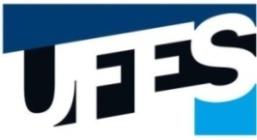 UNIVERSIDADE FEDERAL DO ESPÍRITO SANTOPrograma de Pós-Graduação em Economia
SOLICITAÇÃO DE ESTÁGIO-DOCÊNCIASolicito autorização para realização de Estágio-Docência na disciplina listada a seguir, pertencente à Estrutura Curricular do curso de graduação desta Universidade.
Assinatura do discenteAssinatura do OrientadorAssinatura do SupervisorNOME:NOME:NOME:NOME:NOME:CPF:CPF:CPF:CPF:CPF:E-MAIL:E-MAIL:E-MAIL:E-MAIL:E-MAIL:TELEFONE:TELEFONE:TELEFONE:TELEFONE:TELEFONE:ORIENTADOR:ORIENTADOR:ORIENTADOR:ORIENTADOR:ORIENTADOR:LINHA DE PESQUISA:LINHA DE PESQUISA:LINHA DE PESQUISA:LINHA DE PESQUISA:LINHA DE PESQUISA:NÍVELMestradoDoutorado[   ] Estágio docência I      [   ] Estágio docência II       [   ] Estágio docência III (opcional)INFORMAÇÕES SOBRE A DISCIPLINA REQUERIDA PARA ESTÁGIOCÓDIGO:NOME:CARGA HORÁRIA:CURSO DE VINCULAÇÃO:SEMESTRE DA OFERTA:DIA/ HORÁRIO DAS AULAS:SUPERVISOR:Declaro estar ciente de minhas responsabilidades perante o estágio. Comprometo-me a entregar, ao final, o relatório de realização conforme modelo do PPGEco/UFES.